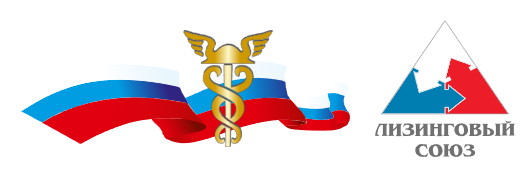 Подкомитет ТПП РФ по лизингу,НП «ЛИЗИНГОВЫЙ СОЮЗ»ПРОТОКОЛ № 3заседания Экспертного совета «Цифровой лизинг» НП «ЛИЗИНГОВЫЙ СОЮЗ»30 января 2024 г., 11:00 мск (онлайн)Председательствовали: Царев Е.М. - Председатель Подкомитета ТПП РФ по лизингу, Сопредседатель Совета, директор НП «ЛИЗИНГОВЫЙ СОЮЗ».Владимиров Р.В. - Руководитель Экспертного совета «Цифровой лизинг» НП «ЛИЗИНГОВЫЙ СОЮЗ».Повестка совещания:1. Предложения по детализации перечня функций типовой Функциональной архитектуры ИС лизинговой организации, представленные компаниями-участниками Экспертного совета (ООО «Ортикон групп», ООО «Формула Би Ай», ООО «Альянс Технологических Решений», ООО «Цифровой лизинг»). Обсуждение детализированной типовой Функциональной архитектуры ИС лизинговой организации. Докладчики: Владимиров Р.В. - руководитель Экспертного совета «Цифровой лизинг» НП «ЛИЗИНГОВЫЙ СОЮЗ»;Мошкина Т. - партнёр ООО «Альянс Технологических Решений»;Бодренко С. - управляющий директор ООО «Ортикон групп»;Шибин А.В. - заместитель генерального директора ООО «Формула Би Ай»;Виноградов А.Б. - генеральный директор ООО «Цифровой Лизинг»;Шибин В.А. - ведущий эксперт в области проектирования и разработки корпоративных информационных систем в различных отраслевых и предметных областях.2. Планирование работ по созданию электронного ресурса с авторизованным доступом участников Экспертного совета к материалам.Докладчики: Владимиров Р.В. - руководитель Экспертного совета «Цифровой лизинг» НП «ЛИЗИНГОВЫЙ СОЮЗ»;Шибин В.А. - ведущий эксперт в области проектирования и разработки корпоративных информационных систем в различных отраслевых и предметных областях;Есюнин К.Г. - главный ИТ-архитектор АО «ВТБ Лизинг».3. Планирование следующих этапов работ Экспертного совета «Цифровой лизинг» НП «ЛИЗИНГОВЫЙ СОЮЗ».Докладчики: Владимиров Р.В. - руководитель Экспертного совета «Цифровой лизинг» НП «ЛИЗИНГОВЫЙ СОЮЗ»;Шибин В.А. - ведущий эксперт в области проектирования и разработки корпоративных информационных систем в различных отраслевых и предметных областях.Решили:1. Консолидировать предложения по созданию детализированной типовой Функциональной архитектуры ИС лизинговой организации на основе предложений и комментариев представителей компаний ООО «Ортикон групп», ООО «Формула Би Ай», ООО «Альянс Технологических Решений», ООО «Цифровой лизинг».Ответственный: Владимиров Р.В., Шибин В.А.Срок: 26.02.2024 г.2. Проработать вопрос создания электронного ресурса с авторизованным доступом участников Экспертного совета к материалам.Ответственный: Владимиров Р.В., Шибин В.А.Срок: 28.02.2024 г.3. Членам Экспертного совета предоставить свои предложения по описанию бизнес-процессов, базовых сущностей функциональных блоков типовой Функциональной архитектуры ИС, проекта концептуальной модели данных. Членам Экспертного совета, предоставивших детализацию элементов архитектуры (ООО «Ортикон групп», ООО «Формула Би Ай», ООО «Альянс Технологических Решений», ООО «Цифровой лизинг»), представить описание бизнес-процессов. Предоставление предложений осуществить путём направления предложений на электронную почту Les-Limanskaya.A@conceptcom.ru в свободной форме.  Срок: 21.02.2024 г.4. Проводить по запросу вендоров в формате видеоконференцсвязи демонстрацию членам Экспертного совета на инженерно-технологическом уровне информационных систем в контексте Функциональной архитектуры лизинговой компании. Для проведения такой демонстрации вендору необходимо в свободной форме отправить информацию о необходимости определения даты и времени демонстрации, тезисную информацию об информационной системе (название, функционал, ссылка на официальный сайт, презентационные материалы и пр.), контактные данные по организации демонстрации со стороны вендора. Данную информацию для организации демонстрации необходимо направить на электронную почту Les-Limanskaya.A@conceptcom.ru.  5. Контроль за исполнением настоящего постановления возложить на Руководителя Экспертного совета «Цифровой лизинг» НП «ЛИЗИНГОВЫЙ СОЮЗ».Руководитель Экспертного совета «Цифровой лизинг» НП «ЛИЗИНГОВЫЙ СОЮЗ»Р.В. Владимиров